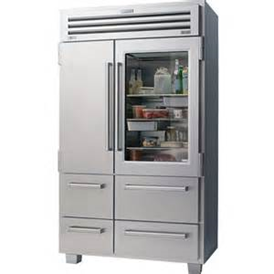 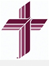 Pastor Mark EtterBethany Lutheran Church3501 Turkeyfoot RoadErlanger, KY 41048(859) 331-3501http://www.bethanylutheran.net/Bulletin blurbs for May 27, 2018 A farewell for the Stouts (June 10): A farewell for the Stouts as they get ready to leave us will be held on June 10 after the service. We will use the fellowship time in June to wish them farewell before they head for Las Vegas at the end of the month. We want to show them how special they have been to us all. Finding Peace Together (May 29): This informal group is for people who have lost a loved one and just need a place to talk about it. We will have a short devotion and a time to share and ask questions of each other. As the group progresses, we plan to have speakers who can share about the grief process. Our next meeting is this Tuesday May 29 at 1 PM.Evening Study (June 3): We had four people for our first study of “Life together in Christ”. The book is about transforming life through Jesus so that our faith brings greater joy and fellowship in life. We will have our next meeting Sunday June 3 at 6:30 PM at Jamie’s home: 3503 Meadowlark, Edgewood, KY 41018, 859-802-4515. We would love to have others join us for the study. Drop in and join us. Council Planning workshop (June 24): The council has planned a goal planning workshop from 11 to 3 PM on Sunday June 24th. We will be using material from Michael Hyatt’s Your Best Year Ever” which was published earlier this year. A summary of the first section and a worksheet ranking the congregation’s health in ten key areas will be passed out next week on June 3. The whole congregation is asked to fill in the worksheets and return them by Sunday June 17. We will use your “life score” of the congregation based on the scores from everyone’s worksheets as a basis for the workshop. Our goal is to have three strong goals for the coming year by the end of the workshop. “I care” books: Next to the credenza is a bookcase of “I care books”. The books are meant for you to give to someone who is struggling with job loss, change in life or grief. Often we have a friend or coworker that is struggling and we don’t know what to say. These booklets are a way of giving them some answers as you promise to pray for them in their pain. Let us know what other topics you may want us to find booklets for as well. Thank you: Thanks to John for preaching and to Bruce for doing the liturgy while pastor is camping with his family. If you need the pastor, he will be back in the office on Tuesday. Sunday sermons: If you miss a sermon or want to see the sermon again, they are on the church website at https://www.bethanylutheran.net/worship.  The Sermon on the Mount, Galatians and Paul’s journey sermons can be reached there. Let us know if you are using them so we can see if this is helpful. The sermons are in PDF form so that they are easy to download. Last Week’s offering: General Fund $2460 and Building Fund $35. Weekly amount needed for in general and building funds $2500.19.Have Something To Announce?  Has your address or contact information changed? Contact Kathi Reid (katsreid@hotmail.com) by noon on Wednesday’s.Growing People, Sharing ChristGrowing People, Sharing ChristGrowing People, Sharing ChristGrowing People, Sharing ChristGrowing People, Sharing ChristGrowing People, Sharing ChristGrowing People, Sharing ChristGrowing People, Sharing ChristSUN5/27MON5/28TUE5/29WED5/30THURS5/31FRI6/01SAT6/02SUN6/03Faith changes everythingRom 5:1-5United Service  9:00 a.m.Adult Bible Study & Sunday School 10:15 a.m Mites CollectionMemorial DayFinding Peace Together1:00 p.m.Crafty Ladies group2-4:00 p.m. First Place Bible Study Group4:00 p.m.Praise Band Practice7:15 p.m.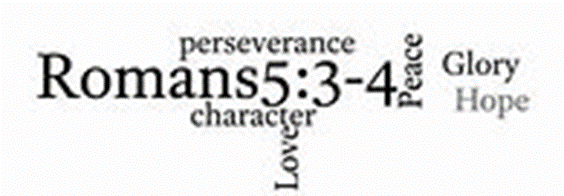 Praying when life hurtsPlea for vindication Psalm 26United Service  9:00 a.m.Adult Bible Study & Sunday School 10:15 a.m LWML11:15 a.m.Evening Study at Jamie’s 6:30 p.m.Scrips Orders due to Kimi